KARTA KWALIFIKACYJNA UCZESTNIKA WYPOCZYNKU  „ AKCJI  ZIMA 2020 ”INFORMACJE DOTYCZĄCE WYPOCZYNKUForma wypoczynku :   kolonia zimowisko   obóz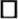 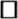 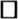      biwak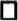       półkolonia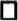     inna forma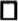 (proszę podać formę)2. Termin wypoczynku   10.02.2020r. — 21.02.2020r.3. Adres wypoczynku, miejsce lokalizacji wypoczynku:Zespół Szkolno-Przedszkolnyim. Noblistów Polskich w Lesznowoli 05-506 Lesznowola, ul. Szkolna 6Lesznowola,  ………………..	………………………………( data  )	( podpis organizatora wypoczynku )INFORMACJE  DOTYCZĄCE  UCZESTNIKA  WYPOCZYNKUl. Imię (imiona) i nazwisko dziecka	 Nr  PESELImiona i nazwiska rodzicówRok urodzeniaAdres zamieszkaniaAdres zamieszkania lub pobytu rodzicówNumer telefonu rodziców lub numer telefonu osoby wskazanej przez pełnoletniego uczestnika wypoczynku, w czasie trwania wypoczynku.Informacja o specjalnych potrzebach edukacyjnych uczestnika wypoczynku, w szczególności  o potrzebach wynikających z niepełnosprawności, niedostosowania społecznego lub zagrożenia niedostosowaniem społecznym.Istotne dane o stanie zdrowia uczestnika wypoczynku, rozwoju psychofizycznym i stosowanej diecie (np. na co uczestnik jest uczulony, jak znosi jazdę samochodem, czy przyjmuje leki na stałe i w jakich dawkach, czy nosi aparat ortodontyczny lub okulary).Informacja o szczepieniach ochronnych (wraz z podaniem roku lub przedstawienie książeczki zdrowia z aktualnym wpisem szczepień):tężec błonica dur inne           Oświadczam, że zapoznałam /zapoznałem się z programem i regulaminem „AKCJI  ZIMA  2020”.                                         Wyrażam zgodę na uczestniczenie mojego dziecka w wyjazdach.     Wyrażam zgodę / nie wyrażam zgody na to, by kierownik wycieczki podejmował decyzje związane                      z leczeniem lub hospitalizowaniem mojego dziecka w czasie trwania „AKCJI ZIMA 2020”,                            w przypadku  zagrożenia jego zdrowia bądź życia.     W przypadku choroby lokomocyjnej zobowiązuję się zaopatrzyć dziecko w środki umożliwiające jazdę         autokarem.    Wyrażam zgodę na przetwarzanie danych osobowych zawartych w karcie kwalifikacyjnej na  potrzeby niezbędne do zapewnienia bezpieczeństwa i ochrony zdrowia uczestnika wypoczynku  (zgodnie z ustawą z dnia 29 sierpnia 1997 r. o ochronie danych osobowych (Dz. U. z 2015 r.   poz. 2135, z późn. zm.). 		.			 ( data )			(podpis rodziców / prawnych opiekunów)